ПЛАН И РАСПОРЕД ПРЕДАВАЊАП1, П2, ...., П15 – Предавање прво, Предавање друго, ..., Предавање петнаесто, Ч - ЧасоваПЛАН ВЈЕЖБИВ1, В2, ...., В15 – Вјежба прва, Вјежба друга, ..., Вјежба петнаеста, ТВ – Теоријска вјежба,ПВ – Практична вјежбаРАСПОРЕД ВЈЕЖБИ ASISITENTIГ1, Г2, Г3, Г4 – Група прва, Група друга, Група трећа, Група четврта, Ч – ЧасоваШЕФ КАТЕДРЕ:Prof.dr Бранка Чанчаревић Ђајић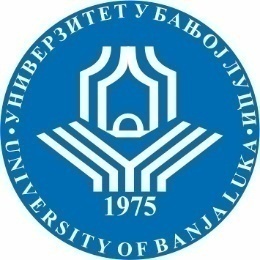 УНИВЕРЗИТЕТ У БАЊОЈ ЛУЦИМЕДИЦИНСКИ ФАКУЛТЕТКатедра за гинекологији и акушерство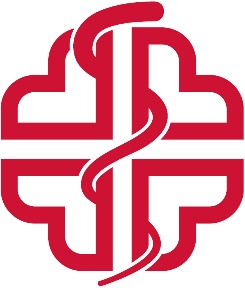 Школска годинаПредметШифрапредметаСтудијски програмЦиклус студијаГодина студијаСеместарБрој студенатаБрој група за вјежбе2021/2022.Здравствена њега у пуерперијумуБабиштвопрвитрећаVI21СедмицаПредавањеТематска јединицаДанДатумВријемеМјесто одржавањаЧНаставникIП1 Збрињавање и надзор породиље у четвртом порођајном добу;Менторски радМенторски радМенторски рад  GAK1Доц.др Живорад ГајанинIIП2  Хигијена у бабињама1Доц.др Живорад ГајанинIIIП3Лактација и хигијена дојке                                                                                                                                                                                                                         1Доц.др Живорад ГајанинIVП4Инволуција утеруса и хигијена непосредно након порођаја 1Проф. др Весна Ећим -ЗлојутроVП5 Постпартални маститис1Проф. др Весна Ећим -ЗлојутроVIП6 Постпартална крварења1 Проф. др Весна Ећим-ЗлојутриоVIIП7Инфекције у пуерперијуму                                                                                                                                           1 Проф. др Драгица ДрагановићVIIIП8    Тромбофлебитис, флеботромбоза и емболија плућа у пуерперијуму;                                                                                                                                                                               1 Проф. др Драгица ДрагановићIXП9 Постпартална психоза                                                                                  1 Проф. др Драгица ДрагановићXП10 Праћење и надзор породиље након царског реза1Доц др Мирослав ПоповићXIП11Исхрана пуерпере                                                                                                                                                                                                                                1Доц др Мирослав ПоповићXIIП12Примјена лијекова у пуерперијуму1 Доц др Мирослав ПоповићXIIIП13 Успостављање менструационог циклуса након пуерперијума;Контрацепција након порода;1Проф. др Бранка Чанчаревић Ђајић                                                                                                          XIVП14 Њега хируршке ране након порода (повреде меког порођајног канала, епизиозомије, ране након царског реза);1                                                           . Проф. др Бранка Чанчаревић Ђајић                                                                                                          XVП15 Третман и надзор породиље код прееклампсије, хематолошких, кардиоваскуларних и других обољења.1 Проф. др Бранка Чанчаревић ЂајићСедмицаВјежбаТип вјежбеТематска јединицаIВ1ТВ  и  ПРУ договору са водитељем вјежби студенти се распоређују по одјелима;IIВ2ТВ и ПР На одјељењима добијају одређене задатке и учествују у раду:IIIВ3ТВ и ПР   У пријемној гинеколошкој амбуланти асистирају сестри код пријема пацијенткиње у болницу;   У породилишту учествују у збрињавању ниоворођенчета, учествују у збрињавању повреда меког порођајног пута и епизиотомије након порода; прате стање породиље ( крвни притиса, пулс, хемостазу), прате контрахованост утеруса;Учествују у савјетовању и психолошкој потпори породиље; Учествују у едукацији породиље у дојењу новорођенчета; На постпорођајном одјелу учествују у праћењу општег стања породиље,   инспекција ране меког порођајног пута, зарастање епизиотомије, тоалета истих рана, затим превијање и тоалета ране послије царског реза;  Учествују у успостављању лактације и превенцији настанка маститиса; Помажу и учествују у вертикализацији пацијенткиње послије порода:
 
IVВ4ТВ и ПР  Настава се изводи у облику менторског рада, који подразумјева  предавања, клиничке вјежбе, семинарске радове и друге облике интерактивног рада;VВ5ТВ и ПРVIВ6ТВ и ПРVIIВ7ТВ и ПРVIIIВ8ТВ и ПРIXВ9ТВ и ПР, XВ10ТВ и ПРXIВ11ТВ и ПРXIIВ12ТВ и ПРXIIIВ13ТВ и ПРXIVВ14ТВ и ПРXVВ15ТВ и ПРГрупаДанВријемеМјесто одржавањаЧСарадникГ1             У договору са водитењем вјежби;GAK3Бабић Александра, дипл. медицинар здравст. његеГ2Радетић сандра, дипл. медицинар здрав. његе; Г3Бранка Кос, дипл. медицинар здрав. његеГ4Жељка Ћетковић, дипл.медицинар здрав. његе;Г5Г6Г7Г8Г9Г10Г11Г12Г13Г14Г15